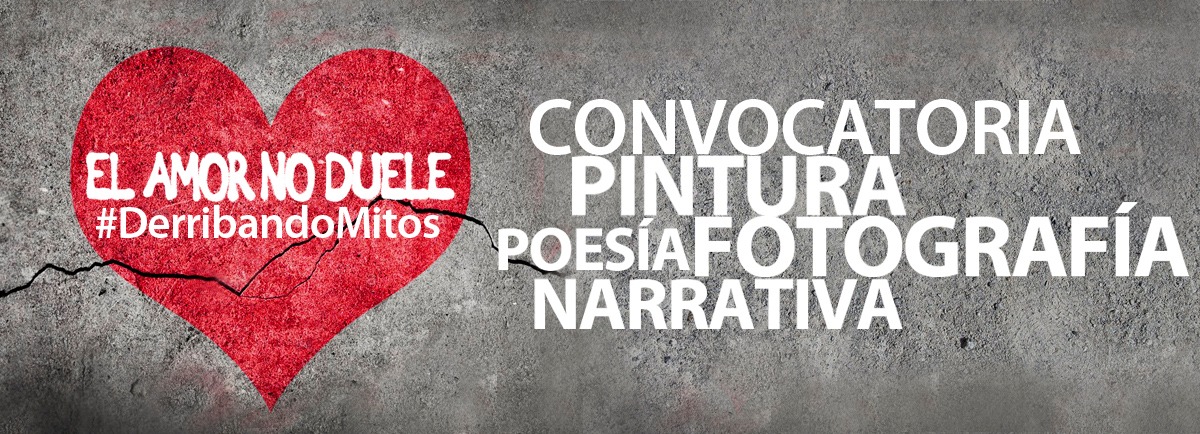 Concurso “Derribando mitos. El amor no duele” FICHA DE INSCRIPCIÓN 2021NOMBRE Y APELLIDO:…………………………………………DNI:………………….……….DOMICILIO:………………………………………………LOCALIDAD:…………………………TELÉFONO:……………………………………………………………………………….……….E-MAIL:……………………………………………………………………………………………..FACEBOOK:…………………………………………. INSTAGRAM:…………………………..ESCUELA A LA QUE ASISTE Y AÑO QUE CURSA*Solo para menores de edad……………………………………………………………………………………………………..TÍTULO DE LA/S OBRA/S PRESENTADAS: 1-…………………………….................................................................................................. CATEGORÍA:……………....................... 2-……………………………................................................................................................. CATEGORÍA:…………….......................3-……………………………................................................................................................. CATEGORÍA:……………........................Declaro poseer los derechos sobre las obras inscriptas y haber leído y aceptado el reglamento en todos sus puntos.                                                                                -----------------------------------------------                                                                                             Firma y aclaración *Para los participantes  menores de 18 años, se solicita la firma de un mayor (Padre, Madre o tutor)